Name: AWALA VICTORMatric Number: 17/ENG06/016Department: MECHANICAL ENGINEERINGENG 382 ASSIGNMENT VSimulation Filecommandwindowclearvarsclcformat shortgsyms tkptdtpv = kp*(1-exp(-((t-td)/tp)));mdata = xlsread('1587203818odevbesdata', 'data1');t1 = mdata(:,1);v = mdata(:,2);V1 = round(mdata(900,2),1)t0 = ones(length(v),1)t = [t0 t1][mcoeff, mcoeffint, mresid, mresidint, manova] = regress(v,t);% mcoeff% rsquaredvalue=mcoeff(1)plot(t,v);xlabel('Time (min)')ylabel('Volume (m^3)')grid on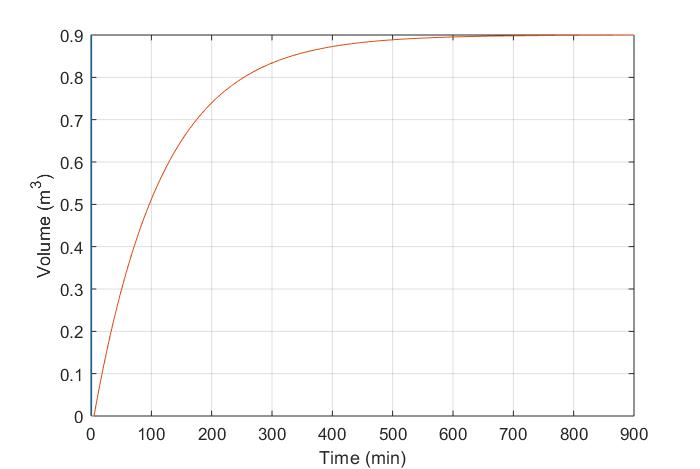 Gcommandwindowclearvarsclcformat shortgsyms tkptdtpv = kp*(1-exp(-((t-td)/tp)));mdata = xlsread('1587203818odevbesdata', 'data1');t1 = mdata(:,1);v = mdata(:,2);V1 = round(mdata(900,2),1)t0 = ones(length(v),1)t = [t0 t1][mcoeff, mcoeffint, mresid, mresidint, manova] = regress(v,t);% mcoeff% rsquaredvalue=mcoeff(1)plot(t,v(:,1),'g-0','Marketindices',([1:40::length(t)]);xlabel('Time (min)')ylabel('Volume (m^3)')grid onsir with this coding i got this graph 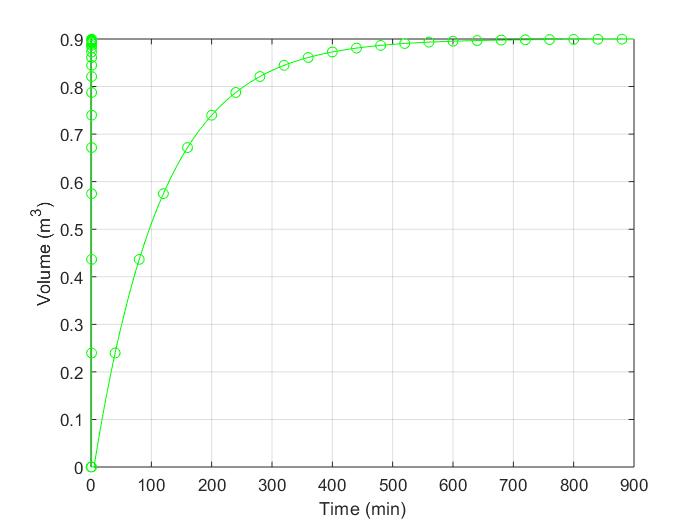 RAPH